ЗаключениеКонтрольно-счётной палаты Дубровского районана отчет об исполнении бюджета муниципального образования«Дубровское городское поселение»за 1 полугодие 2019 годаДубровка 2019Общие положения.Заключение Контрольно-счётной палаты Дубровского района на отчет об исполнении бюджета муниципального образования  за 1полугодие 2019 года, подготовлено в соответствии со статьей 264.2 Бюджетного кодекса Российской Федерации, Положением о Контрольно-счётной палате Дубровского района, Стандартом внешнего муниципального финансового контроля 102 «Проведение оперативного контроля за ходом исполнения  решений о бюджете муниципального образования «Дубровский район» на текущий финансовый год и плановый период», пунктом 1.2.5 Плана работ Контрольно-счётной палаты Дубровского района на 2019 год.Заключение Контрольно-счетной палаты оформлено по результатам оперативного анализа и контроля  за организацией исполнения бюджета в 2019  году, отчетности об исполнении бюджета за 1 полугодие 2019 года.Показатели бюджета на 2019 год первоначально утверждены решением Дубровского поселкового Совета народных депутатов от 18.12.2018 года №183 «О бюджете муниципального образования «Дубровское городское поселение» на 2019 год и плановый период 2020 и 2021 годов»,  по доходам в объеме 18198,2 тыс. рублей, в том числе собственные доходы 18198,0 тыс. рублей, по расходам в объеме 18198,2 тыс. рублей, сбалансированным.В течение отчетного периода в решение 3 раза вносились изменения,  объем  дефицита изменялся один раз. В состав источников внутреннего финансирования дефицита  бюджета включены остатки средств на счетах по учету средств бюджета в сумме 938,3 тыс. рублей.С учетом изменений бюджет на 2019 год утвержден по доходам в объеме 33343,8 тыс. рублей, в том числе собственные доходы – 18198,0 тыс. рублей, по расходам в объеме 34282,1 тыс. рублей, дефицит бюджета  утвержден в сумме 938,3 тыс. рублей.По итогам  1 полугодия  2019  года бюджет исполнен по доходам в сумме  17308,8 тыс. рублей,  или  54,2 % к  утвержденным показателям и 51,9% к показателям сводной бюджетной росписи. По расходам  исполнение составило 17932,0 тыс.  рублей,  или  54,6% к утвержденным расходам и   52,3% к годовым назначениям  сводной  бюджетной росписи.  Источники финансирования дефицита бюджета за 1 полугодие 2019 года составляют 623,2 тыс. рублей, что составляет 66,4% от утвержденных.Анализ исполнения доходов бюджета.Доходная часть бюджета за  1 полугодие  2019 года исполнена в сумме  17308,8 тыс. рублей, или на  54,2 %  к годовому прогнозу поступлений и 51,9% к показателям сводной бюджетной росписи.По сравнению с соответствующим уровнем прошлого года доходы возросли на  1017,0  тыс. рублей, или на  6,2 процента. В структуре доходов  бюджета удельный вес налоговых и неналоговых доходов (далее  –  собственных доходов) составил  в 1 полугодии 2019 года 44,3 %, что выше  уровня соответствующего периода прошлого года (38,5%) на 5,8  процентного пункта. Собственные доходы бюджета в сравнении с  аналогичным  отчетным периодом 2018 года увеличились на  27,4  процента.Поступления  налоговых и неналоговых доходов  сложились в сумме 7996,2 тыс. рублей, или 43,9 % к годовому прогнозу поступлений.Безвозмездные поступления  утверждены сводной бюджетной росписью в сумме  15145,8 тыс. рублей, исполнено 9312,4 тыс. рублей, или 61,5 процента.	Налоговые доходы бюджетаЗа 1 полугодие  2019 года в структуре  собственных доходов бюджета на долю  налоговых доходов  приходится 95,8  процента. В абсолютном выражении поступления в бюджет составили 7663,9  тыс. рублей, или  43,8 % годовых плановых назначений.  К соответствующему периоду 2018 года рост поступлений составил  125,5  процента. Основными налогами, которые сформировали доходную  часть бюджета  за 1 полугодие  2019 года,  как и в предыдущем отчетном периоде,  являются налог на доходы физических лиц,  земельный налог. На их долю приходится 73,4 % поступивших налоговых доходов.Налог на доходы физических лиц  (НДФЛ) поступил в бюджет в сумме  3134,2  тыс. рублей, годовые плановые назначения исполнены на 48,1 процента. Доля НДФЛ в налоговых доходах составила 40,9 процента. К соответствующему периоду 2018 года поступления возросли на 247,1 тыс. рублей, темп роста составил  108,6  процента.На  долю  налога на имущество приходится  4,7 % налоговых доходов. Объем поступлений составил  360,9  тыс. рублей, или  21,2  % годовых плановых назначений. Темп роста по сравнению с аналогичным периодом прошлого года  увеличился в 6,3 раза,  или  на 304,1  тыс. рублей.Земельный налог поступил в сумме 2490,4  тыс. рублей. Годовые плановые назначения исполнены на  40,4  процента. Удельный вес в структуре налоговых доходов составляет 32,5 процента.  Темп роста по сравнению с аналогичным периодом прошлого года 137,9 процента.Акцизы по подакцизным товарам (на нефтепродукты) за  1 полугодие 2019 года исполнены на 52,8 % годового плана, в структуре налоговых доходов их доля составляет 21,0 процента. В целом поступления акцизов составили  1610,6 тыс. рублей. По сравнению с уровнем  аналогичного периода  2018 года  поступления акцизных платежей возросло на 21,5 %, или на 284,6  тыс. рублей, что  объясняется изменением норматива зачисления в бюджеты субъектов Российской Федерации акцизов на нефтепродукты.Единый сельскохозяйственный налог поступил в сумме 67,8  тыс. рублей. Годовые плановые назначения исполнены на 109,4  процента. Удельный вес в структуре налоговых доходов составляет 0,9 процента.  Темп роста по сравнению с аналогичным периодом прошлого года составляет 229,0 процента.Неналоговые доходы бюджетаНеналоговые доходы  за  1 полугодие 2019 года исполнены в сумме 332,5 тыс. рублей, что составляет  46,8% годовых плановых назначений и в 2,0 раза больше объема поступлений неналоговых доходов в соответствующем периоде 2018 года. Годовые плановые назначения по доходам от сдачи в аренду земельных участков  выполнены на 50,7%,  поступления сложились  в сумме  304,1  тыс. рублей.  В аналогичном периоде прошлого года  поступления составили 158,9 тыс. рублей.Доходы от сдачи в аренду имущества поступили в бюджет в сумме 16,0 тыс. рублей. По сравнению с уровнем  аналогичного периода  2018 года  поступления возросли в 40 раз, или на 15,6  тыс. рублей.Доходы от продажи земельных участков выполнены на 13,0% плановых назначений,  поступления сложились  в сумме  12,4  тыс. рублей.  По сравнению с уровнем  аналогичного периода  2018 года  поступления возросли в 2,4 раза, или на 7,2  тыс. рублей.Объем безвозмездных поступлений на 2019 год сводной бюджетной росписью утвержден в сумме 15145,8 тыс. рублей, из них субвенции на выполнение передаваемых полномочий – 0,2 тыс. рублей, субсидии на осуществление дорожной деятельности  - 9312,4 тыс. рублей, обеспечение проведения мероприятий по благоустройству территорий – 4393,2 тыс. рублей, прочие безвозмездные поступления – 1440,0 тыс. рублей.За  1 полугодие 2019 года кассовое исполнение безвозмездных поступлений составляет 9312,4 тыс. рублей, или 100,0% плановых назначений.Администрирование налоговых, неналоговых доходов  за 1 полугодие  2019 года  осуществляла  администрация Дубровского района. Сведения о поступлении доходов за  1 полугодие  2019 года представлены в  таблице.(тыс. рублей)3. Анализ исполнения расходов бюджета.Объем расходов  бюджета на 2019 год, утвержденный Решением Дубровского поселкового Совета народных депутатов  от 18.12.2018 № 183 «О бюджете муниципального образования «Дубровское городское поселение» на 2019 год и на плановый период 2020 и 2021 годов» (ред. от 18.06.2019 №206), составляет 32842,1 тыс. рублей. Объем расходов, утвержденный уточненной бюджетной росписью на 1 июля 2019 года, составляет 34282,1 тыс. рублей, что выше объемов утвержденных решением о бюджете на 1440,0 тыс. рублей (4,4%). Отклонение показателей обусловлено применением статьи 217, 232 Бюджетного кодекса Российской Федерации и пункта 8 решения о бюджете от 18.12.2018 № 183 «О бюджете муниципального образования «Дубровское городское поселение» на 2019 год и на плановый период 2020 и 2021 годов». Исполнение расходов бюджета за 1 полугодие 2019 года составляет 17932,0  тыс. рублей, что  соответствует 52,3% объема уточненной бюджетной росписи, или 54,6% объема утвержденного решением. К уровню расходов аналогичного периода прошлого года отмечено увеличение  на 7,4 процента.Информация об исполнении расходов бюджета в разрезе разделов бюджетной классификации расходов представлена в таблице.(тыс. рублей)Исполнение расходов бюджета за 1 полугодие 2019 года осуществлялось по шести разделам бюджетной классификации. Наибольший удельный вес в расходах  бюджета занимают расходы по разделу 04 «Национальная экономика» – 62,1 процента (11136,9 тыс. рублей). Минимальный показатель исполнения расходов отмечен по разделу 11 «Физическая культура и спорт»  –  0,2% (40,0 тыс. рублей). Проведенный анализ исполнения расходов бюджета по разделам, подразделам классификации расходов показал, что кассовое исполнение отсутствует по раздел 07 «Образование», при утвержденных назначениях – 15,0 тыс. рублей. По разделу  01 «Общегосударственные вопросы»  за 1 полугодие 2019 года исполнение расходов составляет 99,2 тыс. рублей,  или 26,4 % утвержденных сводной бюджетной росписью расходов. Доля расходов по разделу в общей структуре расходов бюджета составляет 0,5 процента. По разделу  04 «Национальная экономика»  расходы бюджета за 1 полугодие  2019  года сложились в сумме 11136,9 тыс. рублей,  или 89,2 % объема расходов, предусмотренных уточненной бюджетной росписью и  утвержденных решением. К аналогичному периоду 2018 года расходы снизились на 5,8 процента. Удельный вес расходов по разделу в общей структуре расходов бюджета составляет 62,1 процента. Структура раздела представлена одним подразделом 04 09 «Дорожное хозяйство».Анализ использования средств  дорожного фонда муниципального образования «Дубровский район»По разделу  05 «Жилищно-коммунальное хозяйство»  расходы бюджета за 1 полугодие 2019 года составляют 4039,9 тыс. рублей, или 25,9 % объема расходов, предусмотренных уточненной бюджетной росписью на год. Темп роста к аналогичному периоду 2018 года составляет 127,8 процента. Доля расходов раздела в общей структуре расходов – 22,5 процента.По подразделу 05 01 «Жилищное хозяйство» расходы составили 95,4 тыс. рублей,  или 35,7 % уточненных годовых бюджетных назначений. По подразделу 0502 «Коммунальное хозяйство» - 678,6 тыс. рублей, или 39,8% утвержденных назначений. По подразделу 05 03 «Благоустройство» –  3265,9 тыс. рублей, или 24,0% сводной бюджетной росписи и 26,8% утвержденных назначений. По разделу  07 «Образование»  расходы бюджета на 2019 год утверждены в сумме 15,0 тыс. рублей, средства предназначены для осуществления мероприятий по работе с детьми и молодежью в поселении в соответствии с заключенными соглашениями. Кассовое исполнение за 1 полугодие 2019 года отсутствует. По разделу  08 «Культура, кинематография»  на 2019 год расходы бюджета утверждены уточненной бюджетной росписью в объеме 5500,0 тыс. рублей. Кассовое исполнение за 1 полугодие 2019 года составляет 2500,0 тыс. рублей, или 45,5 % утвержденных назначений. К аналогичному периоду 2018 года расходы возросли на 62,8 процента. Удельный вес расходов по разделу в общей структуре расходов бюджета составляет 13,9 процента.По разделу 10 «Социальная политика» на 2019 год расходы бюджета утверждены уточненной бюджетной росписью в объеме 216,0 тыс. рублей. Кассовое исполнение за 1 полугодие 2019 года составляет 116,0 тыс. рублей, или 53,7% утвержденных назначений. К аналогичному периоду 2018 года расходы возросли на 30,0 процента. Удельный вес расходов по разделу в общей структуре расходов бюджета составил 0,6 процента.По разделу  11 «Физическая культура и спорт»  на 2019 год расходы бюджета утверждены уточненной бюджетной росписью в объеме 80,0 тыс. рублей. Кассовое исполнение за 1 полугодие 2019 года составляет 40,0 тыс. рублей. К аналогичному периоду 2018 года расходы составили 100,0 процента. Удельный вес расходов по разделу в общей структуре расходов бюджета составляет 0,2 процента.Аналитическая информация по выбытиям денежных средств за 1 полугодие 2019 года представлена в таблицеИз таблицы видно, наибольший удельный вес в структуре расходов занимают расходы по содержанию имущества – 67,5%, или 12106,5 тыс. рублей всех расходов. Исполнение в разрезе  муниципальных программ и главных распорядителей средств бюджетаВ соответствии с ведомственной структурой расходов бюджета на 2019 год исполнение расходов бюджета в отчетном периоде осуществлялось   администрацией Дубровского района.За  1 полугодие 2019 года  исполнение расходов по муниципальным программам составило 17912,0  тыс. рублей, что соответствует 99,9%  всех расходов. Общий объем финансирования муниципальных программ в соответствии с решением о бюджете на 2019 год утвержден в сумме 32842,1 тыс. рублей:- Реализация отдельных полномочий муниципального образования «Дубровское городское поселение» на 2019 - 2021 годов – 28364,5 тыс. рублей;- Формирование современной городской среды на 2018-2022 года на территории р.п.Дубровка Дубровского городского поселения – 4437,5 тыс. рублей.Непрограммная деятельность утверждена в сумме 40,0 тыс. рублей.Анализ исполнения расходной части бюджета по муниципальной программе  Реализация отдельных полномочий муниципального образования «Дубровское городское поселение» на 2019 - 2021 годов приведен в таблице   (тыс. рублей)За 1 полугодие 2019 года расходы по муниципальной программе  реализация отдельных полномочий муниципального образования «Дубровское городское поселение» на 2019 - 2021 годов, исполнены в сумме 17912,0 тыс. рублей, что составляет 63,1 % уточненных годовых бюджетных назначений.Ответственным исполнителем муниципальной программы «Реализация отдельных полномочий муниципального образования «Дубровское городское поселение» на 2019 - 2021 годов» является  администрация Дубровского района.Целью муниципальной программы является эффективное исполнение полномочий исполнительных органов власти.В рамках мероприятий исполнено:- обеспечение сохранности автомобильных дорог местного значения и условий безопасности движения по ним – 9313,4 тыс. рублей, или 100,0% плановых назначений;- полномочия по осуществлению внешнего муниципального финансового контроля – 5,0 тыс. рублей, или 100,0 плановых назначений; - оценка имущества, признание прав и регулирование отношений муниципальной собственности – 94,2 тыс. рублей, или 60,8% плановых назначений;- повышение безопасности дорожного движения – 1824,5 тыс. рублей, или 79,6% плановых назначений;- плата взносов на капитальный ремонт в многоквартирном доме собственником помещений – 50,2 тыс. рублей, или 45,6% плановых назначений;- капитальный и текущий ремонт муниципального жилищного фонда – 45,0 тыс. рублей, или 42,1% плановых назначений;- мероприятия в сфере коммунального хозяйства – 36,7 тыс. рублей, или 7,1% плановых назначений;- мероприятия по обеспечению населения бытовыми услугами – 642,0 тыс. рублей, или 61,1% плановых назначений;- организация и обеспечение освещения улиц – 1570,7  тыс. рублей, или 47,9% плановых назначений;- озеленение территорий – 10,0 тыс.рублей, или 50,0% плановых назначений;- организация и содержание мест захоронения – 182,2 тыс. рублей, или 35,7% плановых назначений; - расходы на мероприятия по благоустройству территории поселения – 1502,8 тыс. рублей, или 38,0% плановых назначений;- реализация переданных полномочий по решению отдельных вопросов местного значения поселения в соответствии с заключенными соглашениями по созданию условий для организации досуга и обеспечения жителей поселений услугами организаций культуры – 2500,0 рублей, или  45,4% плановых назначений;- выплата муниципальных пенсий – 96,0 тыс. рублей, 51,6% плановых назначений;- реализация переданных полномочий по созданию условий для развития на территории поселения физической культуры, школьного спорта и массового спорта – 40,0 тыс. рублей, или 50,0% плановых назначений.Наибольший удельный вес в общем объеме расходов занимают мероприятия по организации обеспечения сохранности автомобильных дорог местного значения и условий безопасности движения по ним – 52,0% всех расходов.Анализ исполнения расходной части бюджета по муниципальной программе  «Формирование современной городской среды на 2018-2022 года на территории р.п.Дубровка Дубровского городского поселения» приведен в таблице                                         (тыс. рублей)Ответственным исполнителем муниципальной программы «Формирование современной городской среды на 2018-2022 год» на территории р.п. Дубровка Дубровского городского поселения  является администрация Дубровского района.	Целью муниципальной  программы является  повышение уровня комплексного благоустройства качества жизни граждан на территории р.п. Дубровка Дубровского городского поселения.	Расходы бюджета  по муниципальной программе формирование современной городской среды на 2018-2022 год на территории р.п. Дубровка Дубровского городского поселения  утверждены в сумме 4437,5 тыс. рублей, в том числе:средства федерального бюджета – 4349,2 тыс. рублей;средства областного бюджета – 43,9 тыс. рублей;средства местного бюджета – 44,4 тыс. рублей.Исполнение мероприятий в 1 полугодии 2019 года не осуществлялось.	В рамках  непрограммной деятельности  бюджета за 1 полугодие 2019  года расходы, утвержденные в сумме 40,0 тыс. рублей, исполнены на 50,0 процента.Дефицит (профицит) бюджета и источники внутреннего финансирования дефицита бюджетаРешением от 18.12.2018 №183 «О бюджете муниципального образования «Дубровское городское поселение» на 2019 год и на плановый период 2020 и 2021 годов» первоначально бюджет на 2019 год утвержден сбалансирований. В  отчетном периоде внесены  изменения, дефицит изменялся один раз.В состав источников внутреннего финансирования дефицита  бюджета включены остатки средств на счетах по учету средств бюджета в сумме  938,3 тыс. рублей.На начало отчетного периода остаток средств на счете составлял 938,3 тыс. рублей. За анализируемый период остаток средств на счете снизился и  по состоянию на 1 июля 2019 года составил 315,1 тыс. рублей.Анализ исполнения резервного фонда Решением о бюджете муниципального образования «Дубровское городское поселение» на 2019 год и на плановый период 2020 и 2021 годов» размер резервного фонда на 2019 год установлен в сумме 30,0 тыс. рублей. В отчетном периоде расходование ассигнований  резервного фонда составляет 20,0 тыс. рублей. Средства направлены на социальное обеспечение населения в сумме 20,0 тыс. рублей (оказание материальной помощи пострадавшим в результате пожара).ВыводыС учетом изменений бюджет на 2019 год утвержден по доходам в объеме 33343,8 тыс. рублей, в том числе собственные доходы – 18198,0 тыс. рублей, по расходам в объеме 34282,1 тыс. рублей, дефицит бюджета  утвержден в сумме 938,3 тыс. рублей.По итогам  1 полугодия  2019  года бюджет исполнен по доходам в сумме  17308,8 тыс. рублей,  или  54,2 % к  утвержденным показателям и 51,9% к показателям сводной бюджетной росписи. По расходам  исполнение составило 17932,0 тыс.  рублей,  или  54,6% к утвержденным расходам и   52,3% к годовым назначениям  сводной  бюджетной росписи.  Источники финансирования дефицита бюджета за 1 полугодие 2019 года составляют 623,2 тыс. рублей, что составляет 66,4%  утвержденных назначений.ПредложенияНаправить заключение Контрольно-счетной палаты  Дубровского района  на отчет об исполнении бюджета муниципального образования «Дубровское городское поселение 1 полугодие 2019 года председателю Дубровского поселкового Совета народных депутатов. Направить заключение Контрольно-счетной палаты  Дубровского района  на отчет об исполнении бюджета муниципального образования «Дубровское городское поселение» за 1 полугодие 2019 года Главе  администрации Дубровского района  с предложениями:Главным администраторам доходов бюджета  принять меры по обеспечению зачисления в бюджет администрируемых доходов в запланированных объемах. Главному распорядителю средств бюджета   принять меры по своевременному и полному исполнению мероприятий, запланированных муниципальными программами.И.о председателя 					Н.А. ДороденковаНаименованиеИсполнено1 полуг. 2018 Утвержденона01.01.2019Утвержденона01.07.2019Сводная бюджетная роспись на 2019 годИсполнено1 полуг. 2019Собственные  доходы,  всего.6275,118198,018198,018198,07996,2налоговые доходы:6105,617488,017488,017488,07663,9- акцизы  по подакцизным товарам (нефтепродукты)1326,03051,03051,03051,01610,6- НДФЛ2887,16518,06518,06518,03134,2- единый с/х налог29,662,062,062,067,8- Налог на имущество 56,81700,01700,01700,0360,9- Земельный налог1806,16157,06157,06157,02490,4неналоговые доходы:169,5710,0710,0710,0332,5- Доходы от сдачи в аренду земельных участков158,9600,0600,0600,0304,1- Доходы от сдачи в аренду имущества0,410,010,010,016,0- доходы от продажи земельных участков5,295,095,095,012,4Безвозмездные поступления:10016,713705,813705,815145,89312,4- субсидии:9971,60,013705,615145,69312,4- осуществление дорожной деятельности9971,60,09312,49313,49312,4- мероприятия по благоустройству территорий0,00,04393,24393,20,0- субвенции:14,00,20,20,20,0на выполнение передаваемых полномочий14,00,20,20,20,0- прочие безвозмездные поступления в бюджеты городских поселений31,10,00,01440,00,0Итого16291,818198,231903,833343,817308,8НаименованиерзИсполнено1 полуг.2018 Утвержденоот18.12.2019 №183Уточненоот 18.06.2019 №206Бюджетная росписьИсполнено  1 полуг.2019Общегосударственные вопросы:0143,8305,2375,2375,299,2Полномочия по осуществлению внешнего муниципального контроля01062,55,05,05,05,0Организация и проведение выборов01070,010,010,010,00,0Резервные фонды01110,030,00,00,00,0Оценка недвижимости, признание прав011341,3260,2360,2360,264,2Национальная экономика:0411818,63051,012485,812485,811136,9Дорожное хозяйство040911818,63051,012485,812485,811136,9Жилищно-коммунальное Хозяйство:053162,19061,014170,115610,14039,9Жилищное хозяйство050143,3267,0267,0267,095,4Коммунальное хозяйство0502409,01706,01706,01706,0678,6благоустройство05032709,87088,012197,113637,13265,9Образование070,015,015,015,00,0Молодежная политика07070,015,015,015,00,0Культура, кинематография: 081535,35500,05500,05500,02500,0Культура08011535,35500,05500,05500,02500,0Социальная политика:1089,2186,0216,0216,0116,0Пенсионное обеспечение100189,2186,0186,0186,096,0Социальное обеспечение населения10030,00,030,030,020,0Физическая культура и спорт:1140,080,080,080,040,0Массовый спорт110240,080,080,080,040,0Всего16689,018198,232842,134282,117932,0Наименование показателяУтвержденорешениемтыс. рублейИсполненотыс. рублейОстаток на 01.01.2019 года  -  122,4 тыс. рублейОстаток на 01.01.2019 года  -  122,4 тыс. рублейОстаток на 01.01.2019 года  -  122,4 тыс. рублейДоходы, в том числе:12365,410923,0Акцизы на нефтепродукты3051,01610,6Субсидии на осуществление дорожной деятельности 9312,49312,4Расходы, в том числе:12485,811136,9За счет остатков средств122,4122,4Акцизы на нефтепродукты3051,01610,6Субсидии на осуществление дорожной деятельности9312,49312,4Собственные средства поселения0,091,5Остаток дорожного фонда на 01.07.2019 года  -   0,0 тыс. рублейОстаток дорожного фонда на 01.07.2019 года  -   0,0 тыс. рублейОстаток дорожного фонда на 01.07.2019 года  -   0,0 тыс. рублейтыс. рублей Наименование показателяКод по КОСГУКод по БК
 раздела, подраздела, кода видов расходаСуммаНаименование показателяКод по КОСГУКод по БК
 раздела, подраздела, кода видов расходаСумма1345Расходы,  всегохх17932,0     в том числе:Перечисления другим бюджетам бюджетной системы Российской Федерации251  0106 5405,0Прочие работы, услуги2260113  24494,2Работы, услуги по содержанию имущества2250409  2438402,5Работы, услуги по содержанию имущества2250409  2442714,4Прочие работы, услуги2260409  24420,0Работы, услуги по содержанию имущества2250501  24450,4Прочие работы, услуги2260501  24445,0Работы, услуги по содержанию имущества2250502  24436,7Безвозмездные перечисления финансовым организациям государственного сектора на производство2420502  811642,0Коммунальные услуги2230503  2441305,6Работы, услуги по содержанию имущества2250503  244952,9Прочие работы, услуги2260503  244475,3Увеличение стоимости горюче-смазочных материалов3430503 24431,2Увеличение стоимости строительных материалов3440503 2448,8Увеличение стоимости прочих оборотных запасов (материалов)3460503 244371,4Увеличение стоимости строительных материалов однократного применения3490503  244120,8Перечисления другим бюджетам бюджетной системы Российской Федерации2510801  5402500,0Пенсии, пособия, выплачиваемые работодателями, нанимателями бывшим работникам2641001  31296,0Пособия по социальной помощи населению в денежной форме2621003 32120,0Перечисления другим бюджетам бюджетной системы Российской Федерации2511102  54040,0Наименование муниципальной программыПлан  2019 Уточн. 2019 Исполнено  1 полуг. 2019 % исп.уд.весРеализация отдельных полномочий муниципального образования «Дубровское городское поселение» на 2019 - 2021 годов.18058,228364,517912,063,1100,0средства областного бюджета0,09312,49312,4100,052,0средства местного бюджета18058,219052,18599,643,948,0Формирование современной городской среды на 2018-2022 года на территории р.п. Дубровка Дубровского городского поселения3344,20,04437,50,00,00,0средства федерального бюджета0,04349,20,00,00,0средства областного бюджета3147,30,043,90,00,00,0средства местного бюджета165,7100,044,40,00,00,0за счет заинтересованных лиц31,20,00,00,00,00,0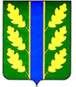 